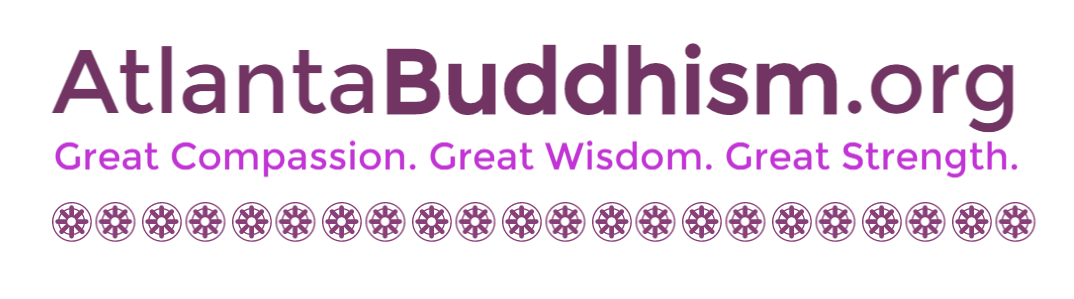 Southern Dharma Scholarships:  Georgia Buddhist Scholarship – Tennessee Buddhist ScholarshipPresented by AtlantaBuddhism.org and TNBuddhism.orgIn Partnership with Georgia Buddhist Summer CampIntroducing the Southern Dharma Scholarships, including the Georgia Buddhist Scholarship and the Tennessee Buddhist Scholarship! We want to encourage our teenagers and young adults to continue their education and continue to uphold Buddha’s teachings. Students are encouraged to apply for one or both of the categories, listed below:Community Leaders Scholarship: For graduating high school seniors, this award aims to support the personal and academic success of young Buddhists and preserve the diversity of the American Buddhist community. The award will recognize those who have made contributions to the community and those who are seeking to make contributions in the future by cultivating lives inspired by the Buddhist principles of wisdom and compassion. Discovery Scholarships: Buddhist Education Award and Youth Explorers Award For any student aged 13 – 22, this award will help pay expenses for any formal Buddhist educational activity, such as for tuition and/or travel expenses to meditation retreats and continuing education programs at Buddhist institutes. Students can select from a list of approved Buddhist programs or submit one of their own choosing.  (Note: All students can receive the honor as an accomplishment, but larger financial awards are preferentially given to families with larger need.)Award amounts vary; most will be between $100 - $1000; students accepted to Dharma Realm Buddhist University or Sangha and Laity Training Program are eligible for up to $20,000 (over four years). Applications are accepted on a rolling basis. Please check the website for the next due date.We are excited to hear from you! 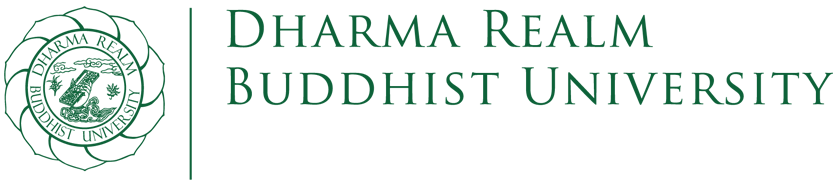 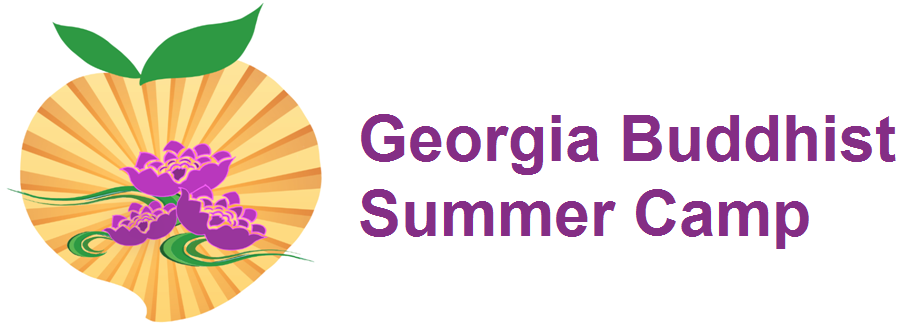 Community Leaders Scholarship by AtlantaBuddhism.org2017-2018 Application FormPart 1: Personal InformationFor informational purposes only. Any response or no response to the following three questions will not impact your application in any way.  Please attach a copy of your school transcript.Part 2: Community Participation HistoryIf you go to a Buddhist Center, please provide the following information. Part 3: Free Response Part 4: ConclusionNames of applicants who are awarded a scholarship, and their essay or work, may be published.  I give permission to have my name published.Check here:I affirm that the information provided in my application is accurate, and I will notify the Scholarship Committee of any changes in my plans or information. Honesty is a key value that I uphold.Signature: (if on MS Word or PDF, type your name followed by the date)Please email your completed application, including essays, to Meditate@GeorgiaMeditation.org     If you do not receive a confirmation of receipt by email within two weeks, please contact us again.If you need to physically mail your application or have questions, please contact us.Note: Avoid scams. We will never ask for confidential information such as passwords, bank accounts, credit cards, or Social Security numbers, over email or phone.THANK YOU for applying!Legal Name in FullLegal Name in FullLast NameLast NameFirst NameFirst NameM.I.Parent/Guardian NameParent/Guardian NameMailing AddressMailing AddressNumber, Street, and Apartment NumberNumber, Street, and Apartment NumberNumber, Street, and Apartment NumberNumber, Street, and Apartment NumberNumber, Street, and Apartment NumberNumber, Street, and Apartment NumberCityCityCityCityStateZIPPrimary Phone(     )      Other Phone(if applicable)(     )      (     )      (     )      (     )      Primary PhoneOther Phone(if applicable)E-mail addressDate of Birth Month/Day/YearMonth/Day/YearMonth/Day/YearMonth/Day/YearHigh School High School School AddressSchool AddressNumber and StreetNumber and StreetNumber and StreetNumber and StreetNumber and StreetNumber and StreetCityCityCityCityStateZIPGrade/Year in SchoolCumulative GPACumulative GPAGrade/Year in SchoolSchool Guidance CounselorCountry of CitizenshipEthnicity How did you hear about the scholarship?How did you hear about the scholarship?Please respond to ONE of the following prompts. If you go to a Buddhist center or temple, please explain how often you go, what you do there, and any special events or activities you assisted with. If you do not regularly go to any Buddhist center, please explain your personal Buddhist practice and/or how Buddhism influences your life. If you do not have a personal Buddhist practice and do not identify as Buddhist, please explain your reasons for applying.Buddhist Center you attendBuddhist Center you attend“Buddhist Center” may be a temple, meditation group, association, or any other Buddhist organization.“Buddhist Center” may be a temple, meditation group, association, or any other Buddhist organization.“Buddhist Center” may be a temple, meditation group, association, or any other Buddhist organization.“Buddhist Center” may be a temple, meditation group, association, or any other Buddhist organization.“Buddhist Center” may be a temple, meditation group, association, or any other Buddhist organization.Center AddressCenter AddressNumber and StreetNumber and StreetNumber and StreetNumber and StreetNumber and StreetCityCityCityStateZIPPhone Number(     )      Center Website Phone Number(if any)Name of Center LeaderE-mail AddressName of Center Leader(if any)Have you ever formally taken the Three Refuges or Five Precepts? This will not impact your application in any way.Have you ever formally taken the Three Refuges or Five Precepts? This will not impact your application in any way.How does Buddhism make me a better person?Please respond to the above question in any format you wish, such as in an essay, song, video, artwork, blog, website, social media, etc.  (If response is not an essay, please describe briefly and attach the file or link.)